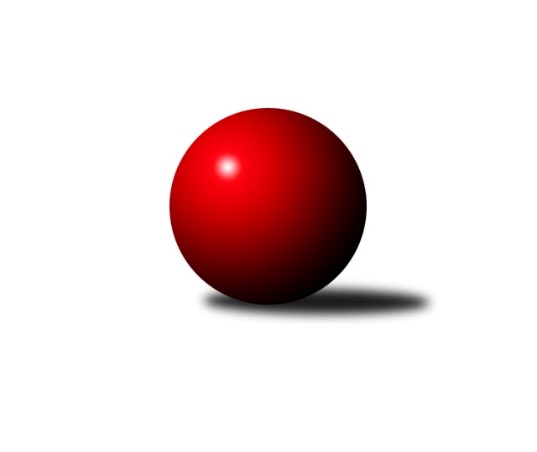 Č.1Ročník 2018/2019	23.5.2024 Divize AS 2018/2019Statistika 1. kolaTabulka družstev:		družstvo	záp	výh	rem	proh	skore	sety	průměr	body	plné	dorážka	chyby	1.	TJ Praga Praha	1	1	0	0	8.0 : 0.0 	(8.0 : 4.0)	2826	2	1838	988	21	2.	KK Konstruktiva Praha A	1	1	0	0	8.0 : 0.0 	(7.5 : 4.5)	2731	2	1784	947	21	3.	SK Meteor Praha	1	1	0	0	7.0 : 1.0 	(9.0 : 3.0)	2624	2	1797	827	30	4.	TJ Neratovice	1	1	0	0	7.0 : 1.0 	(7.0 : 5.0)	2570	2	1735	835	22	5.	KK Konstruktiva Praha B	1	1	0	0	6.0 : 2.0 	(8.0 : 4.0)	2656	2	1824	832	38	6.	TJ Sokol Brandýs n. L.	1	1	0	0	6.0 : 2.0 	(7.0 : 5.0)	2567	2	1765	802	39	7.	TJ AŠ Mladá Boleslav	1	1	0	0	5.0 : 3.0 	(7.0 : 5.0)	2569	2	1751	818	25	8.	KK Slavia Praha	1	0	0	1	3.0 : 5.0 	(5.0 : 7.0)	2538	0	1766	772	27	9.	SC Olympia Radotín	1	0	0	1	2.0 : 6.0 	(5.0 : 7.0)	2519	0	1780	739	43	10.	TJ Sokol Benešov B	1	0	0	1	2.0 : 6.0 	(4.0 : 8.0)	2524	0	1764	760	35	11.	PSK Union Praha	1	0	0	1	1.0 : 7.0 	(5.0 : 7.0)	2483	0	1744	739	42	12.	KK Slavoj Praha B	1	0	0	1	1.0 : 7.0 	(3.0 : 9.0)	2479	0	1728	751	31	13.	KK Jiří Poděbrady B	1	0	0	1	0.0 : 8.0 	(4.5 : 7.5)	2515	0	1663	852	38	14.	TJ Sparta Kutná Hora B	1	0	0	1	0.0 : 8.0 	(4.0 : 8.0)	2640	0	1786	854	26Tabulka doma:		družstvo	záp	výh	rem	proh	skore	sety	průměr	body	maximum	minimum	1.	SK Meteor Praha	1	1	0	0	7.0 : 1.0 	(9.0 : 3.0)	2624	2	2624	2624	2.	TJ Neratovice	1	1	0	0	7.0 : 1.0 	(7.0 : 5.0)	2570	2	2570	2570	3.	KK Konstruktiva Praha B	1	1	0	0	6.0 : 2.0 	(8.0 : 4.0)	2656	2	2656	2656	4.	TJ Sokol Brandýs n. L.	1	1	0	0	6.0 : 2.0 	(7.0 : 5.0)	2567	2	2567	2567	5.	TJ Praga Praha	0	0	0	0	0.0 : 0.0 	(0.0 : 0.0)	0	0	0	0	6.	KK Konstruktiva Praha A	0	0	0	0	0.0 : 0.0 	(0.0 : 0.0)	0	0	0	0	7.	TJ Sokol Benešov B	0	0	0	0	0.0 : 0.0 	(0.0 : 0.0)	0	0	0	0	8.	TJ AŠ Mladá Boleslav	0	0	0	0	0.0 : 0.0 	(0.0 : 0.0)	0	0	0	0	9.	SC Olympia Radotín	0	0	0	0	0.0 : 0.0 	(0.0 : 0.0)	0	0	0	0	10.	PSK Union Praha	0	0	0	0	0.0 : 0.0 	(0.0 : 0.0)	0	0	0	0	11.	KK Slavoj Praha B	0	0	0	0	0.0 : 0.0 	(0.0 : 0.0)	0	0	0	0	12.	KK Slavia Praha	1	0	0	1	3.0 : 5.0 	(5.0 : 7.0)	2538	0	2538	2538	13.	KK Jiří Poděbrady B	1	0	0	1	0.0 : 8.0 	(4.5 : 7.5)	2515	0	2515	2515	14.	TJ Sparta Kutná Hora B	1	0	0	1	0.0 : 8.0 	(4.0 : 8.0)	2640	0	2640	2640Tabulka venku:		družstvo	záp	výh	rem	proh	skore	sety	průměr	body	maximum	minimum	1.	TJ Praga Praha	1	1	0	0	8.0 : 0.0 	(8.0 : 4.0)	2826	2	2826	2826	2.	KK Konstruktiva Praha A	1	1	0	0	8.0 : 0.0 	(7.5 : 4.5)	2731	2	2731	2731	3.	TJ AŠ Mladá Boleslav	1	1	0	0	5.0 : 3.0 	(7.0 : 5.0)	2569	2	2569	2569	4.	TJ Sokol Brandýs n. L.	0	0	0	0	0.0 : 0.0 	(0.0 : 0.0)	0	0	0	0	5.	KK Slavia Praha	0	0	0	0	0.0 : 0.0 	(0.0 : 0.0)	0	0	0	0	6.	SK Meteor Praha	0	0	0	0	0.0 : 0.0 	(0.0 : 0.0)	0	0	0	0	7.	TJ Sparta Kutná Hora B	0	0	0	0	0.0 : 0.0 	(0.0 : 0.0)	0	0	0	0	8.	KK Jiří Poděbrady B	0	0	0	0	0.0 : 0.0 	(0.0 : 0.0)	0	0	0	0	9.	TJ Neratovice	0	0	0	0	0.0 : 0.0 	(0.0 : 0.0)	0	0	0	0	10.	KK Konstruktiva Praha B	0	0	0	0	0.0 : 0.0 	(0.0 : 0.0)	0	0	0	0	11.	SC Olympia Radotín	1	0	0	1	2.0 : 6.0 	(5.0 : 7.0)	2519	0	2519	2519	12.	TJ Sokol Benešov B	1	0	0	1	2.0 : 6.0 	(4.0 : 8.0)	2524	0	2524	2524	13.	PSK Union Praha	1	0	0	1	1.0 : 7.0 	(5.0 : 7.0)	2483	0	2483	2483	14.	KK Slavoj Praha B	1	0	0	1	1.0 : 7.0 	(3.0 : 9.0)	2479	0	2479	2479Tabulka podzimní části:		družstvo	záp	výh	rem	proh	skore	sety	průměr	body	doma	venku	1.	TJ Praga Praha	1	1	0	0	8.0 : 0.0 	(8.0 : 4.0)	2826	2 	0 	0 	0 	1 	0 	0	2.	KK Konstruktiva Praha A	1	1	0	0	8.0 : 0.0 	(7.5 : 4.5)	2731	2 	0 	0 	0 	1 	0 	0	3.	SK Meteor Praha	1	1	0	0	7.0 : 1.0 	(9.0 : 3.0)	2624	2 	1 	0 	0 	0 	0 	0	4.	TJ Neratovice	1	1	0	0	7.0 : 1.0 	(7.0 : 5.0)	2570	2 	1 	0 	0 	0 	0 	0	5.	KK Konstruktiva Praha B	1	1	0	0	6.0 : 2.0 	(8.0 : 4.0)	2656	2 	1 	0 	0 	0 	0 	0	6.	TJ Sokol Brandýs n. L.	1	1	0	0	6.0 : 2.0 	(7.0 : 5.0)	2567	2 	1 	0 	0 	0 	0 	0	7.	TJ AŠ Mladá Boleslav	1	1	0	0	5.0 : 3.0 	(7.0 : 5.0)	2569	2 	0 	0 	0 	1 	0 	0	8.	KK Slavia Praha	1	0	0	1	3.0 : 5.0 	(5.0 : 7.0)	2538	0 	0 	0 	1 	0 	0 	0	9.	SC Olympia Radotín	1	0	0	1	2.0 : 6.0 	(5.0 : 7.0)	2519	0 	0 	0 	0 	0 	0 	1	10.	TJ Sokol Benešov B	1	0	0	1	2.0 : 6.0 	(4.0 : 8.0)	2524	0 	0 	0 	0 	0 	0 	1	11.	PSK Union Praha	1	0	0	1	1.0 : 7.0 	(5.0 : 7.0)	2483	0 	0 	0 	0 	0 	0 	1	12.	KK Slavoj Praha B	1	0	0	1	1.0 : 7.0 	(3.0 : 9.0)	2479	0 	0 	0 	0 	0 	0 	1	13.	KK Jiří Poděbrady B	1	0	0	1	0.0 : 8.0 	(4.5 : 7.5)	2515	0 	0 	0 	1 	0 	0 	0	14.	TJ Sparta Kutná Hora B	1	0	0	1	0.0 : 8.0 	(4.0 : 8.0)	2640	0 	0 	0 	1 	0 	0 	0Tabulka jarní části:		družstvo	záp	výh	rem	proh	skore	sety	průměr	body	doma	venku	1.	SC Olympia Radotín	0	0	0	0	0.0 : 0.0 	(0.0 : 0.0)	0	0 	0 	0 	0 	0 	0 	0 	2.	PSK Union Praha	0	0	0	0	0.0 : 0.0 	(0.0 : 0.0)	0	0 	0 	0 	0 	0 	0 	0 	3.	TJ Praga Praha	0	0	0	0	0.0 : 0.0 	(0.0 : 0.0)	0	0 	0 	0 	0 	0 	0 	0 	4.	KK Konstruktiva Praha A	0	0	0	0	0.0 : 0.0 	(0.0 : 0.0)	0	0 	0 	0 	0 	0 	0 	0 	5.	TJ AŠ Mladá Boleslav	0	0	0	0	0.0 : 0.0 	(0.0 : 0.0)	0	0 	0 	0 	0 	0 	0 	0 	6.	TJ Sokol Benešov B	0	0	0	0	0.0 : 0.0 	(0.0 : 0.0)	0	0 	0 	0 	0 	0 	0 	0 	7.	TJ Sokol Brandýs n. L.	0	0	0	0	0.0 : 0.0 	(0.0 : 0.0)	0	0 	0 	0 	0 	0 	0 	0 	8.	SK Meteor Praha	0	0	0	0	0.0 : 0.0 	(0.0 : 0.0)	0	0 	0 	0 	0 	0 	0 	0 	9.	KK Jiří Poděbrady B	0	0	0	0	0.0 : 0.0 	(0.0 : 0.0)	0	0 	0 	0 	0 	0 	0 	0 	10.	TJ Neratovice	0	0	0	0	0.0 : 0.0 	(0.0 : 0.0)	0	0 	0 	0 	0 	0 	0 	0 	11.	KK Konstruktiva Praha B	0	0	0	0	0.0 : 0.0 	(0.0 : 0.0)	0	0 	0 	0 	0 	0 	0 	0 	12.	KK Slavoj Praha B	0	0	0	0	0.0 : 0.0 	(0.0 : 0.0)	0	0 	0 	0 	0 	0 	0 	0 	13.	TJ Sparta Kutná Hora B	0	0	0	0	0.0 : 0.0 	(0.0 : 0.0)	0	0 	0 	0 	0 	0 	0 	0 	14.	KK Slavia Praha	0	0	0	0	0.0 : 0.0 	(0.0 : 0.0)	0	0 	0 	0 	0 	0 	0 	0 Zisk bodů pro družstvo:		jméno hráče	družstvo	body	zápasy	v %	dílčí body	sety	v %	1.	Pavel Novák 	PSK Union Praha  	1	/	1	(100%)	2	/	2	(100%)	2.	Jan Kvapil 	TJ Neratovice 	1	/	1	(100%)	2	/	2	(100%)	3.	Jaroslav Pleticha st.	KK Konstruktiva Praha B 	1	/	1	(100%)	2	/	2	(100%)	4.	Aleš Jungmann 	KK Slavia Praha 	1	/	1	(100%)	2	/	2	(100%)	5.	Milan Komorník 	TJ Praga Praha  	1	/	1	(100%)	2	/	2	(100%)	6.	Pavel Janoušek 	TJ Praga Praha  	1	/	1	(100%)	2	/	2	(100%)	7.	Robert Asimus 	SC Olympia Radotín 	1	/	1	(100%)	2	/	2	(100%)	8.	Jan Barchánek 	KK Konstruktiva Praha B 	1	/	1	(100%)	2	/	2	(100%)	9.	Petr Božka 	TJ Neratovice 	1	/	1	(100%)	2	/	2	(100%)	10.	Ivo Steindl 	SK Meteor Praha  	1	/	1	(100%)	2	/	2	(100%)	11.	Martin Boháč 	SK Meteor Praha  	1	/	1	(100%)	2	/	2	(100%)	12.	Martin Šmejkal 	TJ Sokol Brandýs n. L. 	1	/	1	(100%)	2	/	2	(100%)	13.	Pavel Kotek 	TJ Sokol Brandýs n. L. 	1	/	1	(100%)	2	/	2	(100%)	14.	Petr Palaštuk 	TJ AŠ Mladá Boleslav  	1	/	1	(100%)	2	/	2	(100%)	15.	Tomáš Křenek 	TJ AŠ Mladá Boleslav  	1	/	1	(100%)	2	/	2	(100%)	16.	Milan Mikulášek 	SK Meteor Praha  	1	/	1	(100%)	2	/	2	(100%)	17.	Michal Ostatnický 	KK Konstruktiva Praha A 	1	/	1	(100%)	2	/	2	(100%)	18.	Jakub Wrzecionko 	KK Konstruktiva Praha A 	1	/	1	(100%)	1.5	/	2	(75%)	19.	Jiří Kočí 	TJ Sokol Benešov B 	1	/	1	(100%)	1	/	2	(50%)	20.	Karel Drábek 	TJ Sokol Benešov B 	1	/	1	(100%)	1	/	2	(50%)	21.	Petr Šteiner 	TJ Neratovice 	1	/	1	(100%)	1	/	2	(50%)	22.	Martin Pondělíček 	SC Olympia Radotín 	1	/	1	(100%)	1	/	2	(50%)	23.	Ladislav Zahrádka 	SK Meteor Praha  	1	/	1	(100%)	1	/	2	(50%)	24.	Josef Šálek 	TJ Neratovice 	1	/	1	(100%)	1	/	2	(50%)	25.	Jindřich Sahula 	SK Meteor Praha  	1	/	1	(100%)	1	/	2	(50%)	26.	Stanislav Březina 	KK Slavoj Praha B 	1	/	1	(100%)	1	/	2	(50%)	27.	Josef Trnka 	TJ Neratovice 	1	/	1	(100%)	1	/	2	(50%)	28.	Jaroslav Kourek 	TJ Praga Praha  	1	/	1	(100%)	1	/	2	(50%)	29.	Karel Vaňata 	KK Slavia Praha 	1	/	1	(100%)	1	/	2	(50%)	30.	Vladimír Sommer 	TJ Sokol Brandýs n. L. 	1	/	1	(100%)	1	/	2	(50%)	31.	Jan Bürger 	KK Slavia Praha 	1	/	1	(100%)	1	/	2	(50%)	32.	Petr Tepličanec 	KK Konstruktiva Praha A 	1	/	1	(100%)	1	/	2	(50%)	33.	Pavel Kohlíček 	KK Konstruktiva Praha A 	1	/	1	(100%)	1	/	2	(50%)	34.	Zdeněk Zahrádka 	KK Konstruktiva Praha A 	1	/	1	(100%)	1	/	2	(50%)	35.	Stanislav Vesecký 	KK Konstruktiva Praha B 	1	/	1	(100%)	1	/	2	(50%)	36.	Petr Kašpar 	TJ Praga Praha  	1	/	1	(100%)	1	/	2	(50%)	37.	Arnošt Nedbal 	KK Konstruktiva Praha B 	1	/	1	(100%)	1	/	2	(50%)	38.	Miloslav Rychetský 	TJ Sokol Brandýs n. L. 	1	/	1	(100%)	1	/	2	(50%)	39.	Josef Kašpar 	TJ Praga Praha  	1	/	1	(100%)	1	/	2	(50%)	40.	David Kašpar 	TJ Praga Praha  	1	/	1	(100%)	1	/	2	(50%)	41.	Pavel Palaštuk 	TJ AŠ Mladá Boleslav  	1	/	1	(100%)	1	/	2	(50%)	42.	Václav Posejpal 	KK Konstruktiva Praha A 	1	/	1	(100%)	1	/	2	(50%)	43.	Karel Křenek 	TJ Sokol Brandýs n. L. 	0	/	1	(0%)	1	/	2	(50%)	44.	Vladimír Zdražil 	SC Olympia Radotín 	0	/	1	(0%)	1	/	2	(50%)	45.	Ctirad Dudycha 	PSK Union Praha  	0	/	1	(0%)	1	/	2	(50%)	46.	Pavel Horáček ml.	TJ AŠ Mladá Boleslav  	0	/	1	(0%)	1	/	2	(50%)	47.	Bohumil Sedláček 	TJ AŠ Mladá Boleslav  	0	/	1	(0%)	1	/	2	(50%)	48.	Filip Knap 	KK Slavia Praha 	0	/	1	(0%)	1	/	2	(50%)	49.	Luboš Polanský 	PSK Union Praha  	0	/	1	(0%)	1	/	2	(50%)	50.	Luboš Soukup 	PSK Union Praha  	0	/	1	(0%)	1	/	2	(50%)	51.	Petr Dvořák 	SC Olympia Radotín 	0	/	1	(0%)	1	/	2	(50%)	52.	Anton Stašák 	KK Slavoj Praha B 	0	/	1	(0%)	1	/	2	(50%)	53.	Zdeněk Končel 	TJ Sparta Kutná Hora B 	0	/	1	(0%)	1	/	2	(50%)	54.	František Tesař 	TJ Sparta Kutná Hora B 	0	/	1	(0%)	1	/	2	(50%)	55.	Miroslav Šnejdar st.	KK Konstruktiva Praha B 	0	/	1	(0%)	1	/	2	(50%)	56.	Luboš Brabec 	TJ Sokol Benešov B 	0	/	1	(0%)	1	/	2	(50%)	57.	Jaroslav Čermák 	TJ Sparta Kutná Hora B 	0	/	1	(0%)	1	/	2	(50%)	58.	Bohumír Kopecký 	TJ Sparta Kutná Hora B 	0	/	1	(0%)	1	/	2	(50%)	59.	Vladimír Klindera 	KK Jiří Poděbrady B 	0	/	1	(0%)	1	/	2	(50%)	60.	Zbyněk David 	KK Jiří Poděbrady B 	0	/	1	(0%)	1	/	2	(50%)	61.	Jaroslav Kazda 	KK Jiří Poděbrady B 	0	/	1	(0%)	1	/	2	(50%)	62.	Marek Červ 	TJ Sokol Benešov B 	0	/	1	(0%)	1	/	2	(50%)	63.	Tibor Machala 	KK Konstruktiva Praha B 	0	/	1	(0%)	1	/	2	(50%)	64.	Jaroslav Pichl 	KK Slavoj Praha B 	0	/	1	(0%)	1	/	2	(50%)	65.	Ivana Vlková 	SK Meteor Praha  	0	/	1	(0%)	1	/	2	(50%)	66.	Václav Anděl 	KK Jiří Poděbrady B 	0	/	1	(0%)	1	/	2	(50%)	67.	Dušan Richter 	KK Jiří Poděbrady B 	0	/	1	(0%)	0.5	/	2	(25%)	68.	Pavel Dvořák 	SC Olympia Radotín 	0	/	1	(0%)	0	/	2	(0%)	69.	Luboš Zelenka 	KK Slavia Praha 	0	/	1	(0%)	0	/	2	(0%)	70.	Miroslav Bubeník 	KK Slavoj Praha B 	0	/	1	(0%)	0	/	2	(0%)	71.	Petr Pravlovský 	KK Slavoj Praha B 	0	/	1	(0%)	0	/	2	(0%)	72.	Petra Gütterová 	KK Jiří Poděbrady B 	0	/	1	(0%)	0	/	2	(0%)	73.	Zdeněk Rajchman 	TJ Sparta Kutná Hora B 	0	/	1	(0%)	0	/	2	(0%)	74.	Josef Cíla 	TJ AŠ Mladá Boleslav  	0	/	1	(0%)	0	/	2	(0%)	75.	Jiří Ujhelyi 	SC Olympia Radotín 	0	/	1	(0%)	0	/	2	(0%)	76.	František Čvančara 	TJ Sokol Brandýs n. L. 	0	/	1	(0%)	0	/	2	(0%)	77.	Pavel Moravec 	PSK Union Praha  	0	/	1	(0%)	0	/	2	(0%)	78.	Petr Brabenec 	TJ Sokol Benešov B 	0	/	1	(0%)	0	/	2	(0%)	79.	Michal Franc 	PSK Union Praha  	0	/	1	(0%)	0	/	2	(0%)	80.	Viktor Jungbauer 	KK Slavoj Praha B 	0	/	1	(0%)	0	/	2	(0%)	81.	Tomáš Jelínek 	TJ Sparta Kutná Hora B 	0	/	1	(0%)	0	/	2	(0%)	82.	Jan Kozák 	TJ Neratovice 	0	/	1	(0%)	0	/	2	(0%)	83.	Tereza Bendová 	KK Slavia Praha 	0	/	1	(0%)	0	/	2	(0%)Průměry na kuželnách:		kuželna	průměr	plné	dorážka	chyby	výkon na hráče	1.	TJ Sparta Kutná Hora, 1-4	2733	1812	921	23.5	(455.5)	2.	Poděbrady, 1-4	2623	1723	899	29.5	(437.2)	3.	KK Konstruktiva Praha, 2-5	2590	1794	796	36.5	(431.7)	4.	KK Slavia Praha, 1-2	2553	1758	795	26.0	(425.6)	5.	Meteor, 1-2	2551	1762	789	30.5	(425.3)	6.	Brandýs 1-2, 1-2	2543	1772	770	41.0	(423.8)	7.	TJ Neratovice, 1-2	2526	1739	787	32.0	(421.1)Nejlepší výkony na kuželnách:TJ Sparta Kutná Hora, 1-4TJ Praga Praha 	2826	1. kolo	Pavel Janoušek 	TJ Praga Praha 	505	1. koloTJ Sparta Kutná Hora B	2640	1. kolo	Josef Kašpar 	TJ Praga Praha 	497	1. kolo		. kolo	Jaroslav Kourek 	TJ Praga Praha 	468	1. kolo		. kolo	Petr Kašpar 	TJ Praga Praha 	463	1. kolo		. kolo	František Tesař 	TJ Sparta Kutná Hora B	461	1. kolo		. kolo	Bohumír Kopecký 	TJ Sparta Kutná Hora B	450	1. kolo		. kolo	David Kašpar 	TJ Praga Praha 	447	1. kolo		. kolo	Milan Komorník 	TJ Praga Praha 	446	1. kolo		. kolo	Zdeněk Končel 	TJ Sparta Kutná Hora B	442	1. kolo		. kolo	Tomáš Jelínek 	TJ Sparta Kutná Hora B	436	1. koloPoděbrady, 1-4KK Konstruktiva Praha A	2731	1. kolo	Pavel Kohlíček 	KK Konstruktiva Praha A	494	1. koloKK Jiří Poděbrady B	2515	1. kolo	Michal Ostatnický 	KK Konstruktiva Praha A	458	1. kolo		. kolo	Petr Tepličanec 	KK Konstruktiva Praha A	458	1. kolo		. kolo	Zdeněk Zahrádka 	KK Konstruktiva Praha A	447	1. kolo		. kolo	Jaroslav Kazda 	KK Jiří Poděbrady B	445	1. kolo		. kolo	Václav Posejpal 	KK Konstruktiva Praha A	438	1. kolo		. kolo	Jakub Wrzecionko 	KK Konstruktiva Praha A	436	1. kolo		. kolo	Vladimír Klindera 	KK Jiří Poděbrady B	430	1. kolo		. kolo	Václav Anděl 	KK Jiří Poděbrady B	414	1. kolo		. kolo	Dušan Richter 	KK Jiří Poděbrady B	414	1. koloKK Konstruktiva Praha, 2-5KK Konstruktiva Praha B	2656	1. kolo	Jaroslav Pleticha st.	KK Konstruktiva Praha B	474	1. koloTJ Sokol Benešov B	2524	1. kolo	Arnošt Nedbal 	KK Konstruktiva Praha B	454	1. kolo		. kolo	Jiří Kočí 	TJ Sokol Benešov B	444	1. kolo		. kolo	Luboš Brabec 	TJ Sokol Benešov B	443	1. kolo		. kolo	Jan Barchánek 	KK Konstruktiva Praha B	443	1. kolo		. kolo	Miroslav Šnejdar st.	KK Konstruktiva Praha B	438	1. kolo		. kolo	Stanislav Vesecký 	KK Konstruktiva Praha B	438	1. kolo		. kolo	Marek Červ 	TJ Sokol Benešov B	437	1. kolo		. kolo	Karel Drábek 	TJ Sokol Benešov B	414	1. kolo		. kolo	Tibor Machala 	KK Konstruktiva Praha B	409	1. koloKK Slavia Praha, 1-2TJ AŠ Mladá Boleslav 	2569	1. kolo	Aleš Jungmann 	KK Slavia Praha	446	1. koloKK Slavia Praha	2538	1. kolo	Tomáš Křenek 	TJ AŠ Mladá Boleslav 	444	1. kolo		. kolo	Josef Cíla 	TJ AŠ Mladá Boleslav 	443	1. kolo		. kolo	Jan Bürger 	KK Slavia Praha	432	1. kolo		. kolo	Petr Palaštuk 	TJ AŠ Mladá Boleslav 	431	1. kolo		. kolo	Pavel Palaštuk 	TJ AŠ Mladá Boleslav 	428	1. kolo		. kolo	Karel Vaňata 	KK Slavia Praha	425	1. kolo		. kolo	Filip Knap 	KK Slavia Praha	421	1. kolo		. kolo	Bohumil Sedláček 	TJ AŠ Mladá Boleslav 	415	1. kolo		. kolo	Pavel Horáček ml.	TJ AŠ Mladá Boleslav 	408	1. koloMeteor, 1-2SK Meteor Praha 	2624	1. kolo	Jindřich Sahula 	SK Meteor Praha 	454	1. koloKK Slavoj Praha B	2479	1. kolo	Anton Stašák 	KK Slavoj Praha B	447	1. kolo		. kolo	Milan Mikulášek 	SK Meteor Praha 	447	1. kolo		. kolo	Stanislav Březina 	KK Slavoj Praha B	442	1. kolo		. kolo	Martin Boháč 	SK Meteor Praha 	441	1. kolo		. kolo	Ivana Vlková 	SK Meteor Praha 	440	1. kolo		. kolo	Ivo Steindl 	SK Meteor Praha 	425	1. kolo		. kolo	Ladislav Zahrádka 	SK Meteor Praha 	417	1. kolo		. kolo	Jaroslav Pichl 	KK Slavoj Praha B	416	1. kolo		. kolo	Viktor Jungbauer 	KK Slavoj Praha B	400	1. koloBrandýs 1-2, 1-2TJ Sokol Brandýs n. L.	2567	1. kolo	Martin Šmejkal 	TJ Sokol Brandýs n. L.	465	1. koloSC Olympia Radotín	2519	1. kolo	Robert Asimus 	SC Olympia Radotín	455	1. kolo		. kolo	Martin Pondělíček 	SC Olympia Radotín	443	1. kolo		. kolo	František Čvančara 	TJ Sokol Brandýs n. L.	442	1. kolo		. kolo	Karel Křenek 	TJ Sokol Brandýs n. L.	436	1. kolo		. kolo	Miloslav Rychetský 	TJ Sokol Brandýs n. L.	426	1. kolo		. kolo	Petr Dvořák 	SC Olympia Radotín	414	1. kolo		. kolo	Jiří Ujhelyi 	SC Olympia Radotín	414	1. kolo		. kolo	Vladimír Sommer 	TJ Sokol Brandýs n. L.	403	1. kolo		. kolo	Vladimír Zdražil 	SC Olympia Radotín	402	1. koloTJ Neratovice, 1-2TJ Neratovice	2570	1. kolo	Petr Božka 	TJ Neratovice	455	1. koloPSK Union Praha 	2483	1. kolo	Jan Kvapil 	TJ Neratovice	447	1. kolo		. kolo	Michal Franc 	PSK Union Praha 	428	1. kolo		. kolo	Petr Šteiner 	TJ Neratovice	422	1. kolo		. kolo	Josef Trnka 	TJ Neratovice	421	1. kolo		. kolo	Ctirad Dudycha 	PSK Union Praha 	419	1. kolo		. kolo	Josef Šálek 	TJ Neratovice	418	1. kolo		. kolo	Pavel Novák 	PSK Union Praha 	415	1. kolo		. kolo	Pavel Moravec 	PSK Union Praha 	414	1. kolo		. kolo	Jan Kozák 	TJ Neratovice	407	1. koloČetnost výsledků:	7.0 : 1.0	2x	6.0 : 2.0	2x	3.0 : 5.0	1x	0.0 : 8.0	2x